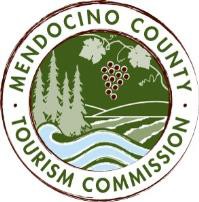 MENDOCINO COUNTY TOURISM COMMISSION, INC. MARKETING COMMITTEE AGENDADATE:	Wednesday November 8, 2017	TIME:  11:00AMLOCATION:	Visit Mendocino County, 390 W. Standley St, Ukiah CA 95482CALL-IN:	Visit Mendocino County, 345 N. Franklin St, Fort Bragg, CA 95437	101 Gregory Lane, Willits CA 95490
Please join my meeting from your computer, tablet or smartphone. 
https://global.gotomeeting.com/join/257942589 
You can also dial in using your phone. 
United States: +1 (224) 501-3412; Access Code: 257-942-589 *Please note: In accordance with the Brown Act, call-in locations must be listed on the agenda. If anyone from the public is calling in during the meeting, it must be done from or at the locations above.CALL TO ORDERROLL CALLPUBLIC COMMENT –Pursuant to the Brown Act, the Committee cannot discuss issues or take action on any requests during the comment periodAPPROVE MINUTES:  October 4, 2017THEORYSF: WEBSITE PROGRESS UPDATEMUSHROOM, WINE & BEER FESTIVAL MARKETING PROMOTION TO DATEDATA DASHBOARDNEXT MEETING DATE ADJOURN